Reflective Log 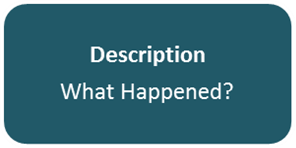 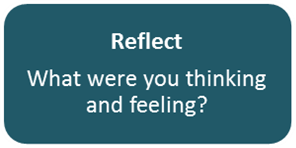 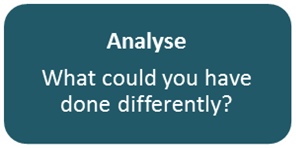 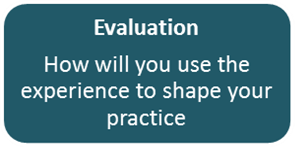 NameDate:Titlee.g. My first DSTe.g. My first DSTe.g. My first DSTCPD Domain Mete.g. Knowledge and Skillse.g. Knowledge and Skillse.g. Knowledge and SkillsOutcomeCopy and paste the bullet point outcomeCopy and paste the bullet point outcomeCopy and paste the bullet point outcome